                                                               проектУКРАЇНАПОЧАЇВСЬКА  МІСЬКА  РАДАВИКОНАВЧИЙ КОМІТЕТР І Ш Е Н Н Явід         серпня  2016 року                                                            №  Про надання дозволу нареєстрацію місця проживанняу квартирі № 17 по вул. М.Рожко, 2м. Почаїв гр. Крутяку В.М.	Керуючись ст. 30 Закону України «Про місцеве самоврядування в Україні», ст. 65 Житлового кодексу України, розглянувши заяву гр. Крутяка Володимира Миколайовича, який просить дати дозвіл на реєстрацію місця проживання у квартирі № 17 по вул. М.Рожко,2  в м. Почаїв та заяву гр. Артем’євої Віри Олексіївни про те, що вона не заперечує у реєстрації у даній квартирі свого внука – Крутяка Володимира Миколайовича ,  виконком міської ради                                                     В и р і ш и в:Надати дозвіл на реєстрацію місця проживання гр. Крутяка Володимира Миколайовича у квартирі № 17 по вул. М.Рожко в м. Почаїв.Лівар Н.М.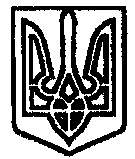 